WARGRAVE HOUSE KS1-3 CURRICULUM 2020-21WARGRAVE HOUSE KS1-3 CURRICULUM 2020-21On a journey together, learning about life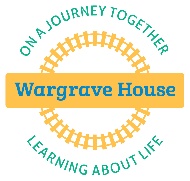 Subject AreasSubject AreasSubject AreasSubject AreasTERM 1TERM 1TERM 1TERM 1TERM 1TERM 2TERM 2TERM 2TERM 2TERM 2TERM 3TERM 3TERM 3TERM 3ENGLISHR44FictionFictionFictionFictionFictionFictionFictionFictionFictionFictionFictionFictionFictionFictionENGLISHW44InformationInformationInformationInformationInformationInformationInformationInformationInformationInformationInformationInformationInformationInformationENGLISHS & L44CommunicationCommunicationCommunicationCommunicationCommunicationCommunicationCommunicationCommunicationCommunicationCommunicationCommunicationCommunicationCommunicationCommunicationMATHSN44Place ValueAdditionAdditionAdditionAdditionSubtractionSubtractionSubtractionSubtractionMultiplicationMultiplicationDivisionDivisionFractionsMATHSM44Length and HeightMass and weightMass and weightMass and weightMass and weightCapacity and VolumeCapacity and VolumeCapacity and VolumeCapacity and VolumeTimeTimeDateDateMoneyMATHSS442D shapes3D shapes3D shapes3D shapes3D shapesComparing 2D and 3D shapesComparing 2D and 3D shapesComparing 2D and 3D shapesComparing 2D and 3D shapesPositionPositionDirectionDirectionMovementCREATIVE TECHNOLOGIES:ComputingCREATIVE TECHNOLOGIES:Computing2KS1-2ICT & Office Skills Programming Programming Programming Programming PresentationPresentationPresentationPresentationModellingModellingComputer Art/Photo & imagingComputer Art/Photo & imagingControlCREATIVE TECHNOLOGIES:ComputingCREATIVE TECHNOLOGIES:Computing2KS3Networks & WWWProgramming Programming Programming Programming Communication & PresentationCommunication & PresentationCommunication & PresentationCommunication & PresentationModellingModellingCreative: WebsiteCreative: WebsiteControlCREATIVE TECHNOLOGIES:ScienceCREATIVE TECHNOLOGIES:Science22Living ThingsLiving ThingsLiving ThingsLiving ThingsLiving ThingsMaterialsMaterialsMaterialsMaterialsMaterialsMaterialsLifeLifeLifePHYSICAL EDUCATIONPHYSICAL EDUCATION22Sensory WalksOrienteeringSensory WalksOrienteeringCyclingMartial ArtsFitness CircuitsCyclingMartial ArtsFitness CircuitsCyclingMartial ArtsFitness CircuitsCyclingMartial ArtsFitness CircuitsSensory/Fitness CircuitsHorse RidingMartial ArtsFitness CircuitsSensory/Fitness CircuitsHorse RidingMartial ArtsFitness CircuitsHorse RidingBowlingOutdoor LearningClimbingFootballHorse RidingBowlingOutdoor LearningClimbingFootballBowlingIndoor ClimbingClimbing wallBowlingOutdoor LearningBasketballBowlingIndoor ClimbingClimbing wallBowlingOutdoor LearningBasketballIndoor ClimbingOutdoor ActivitiesOutdoor LearningClimbingBowlingIndoor ClimbingOutdoor ActivitiesOutdoor LearningClimbingBowlingHUMANITIESGeographyREHistoryHUMANITIESGeographyREHistory11Geography: PlacesGeography: PlacesGeography: PlacesRE: FestivalsRE: FestivalsHistory: CivilisationsHistory: CivilisationsHistory: CivilisationsHistory: CivilisationsGeography: FieldworkGeography: FieldworkHistory: PeopleHistory: PeopleRE: Signs and SymbolsLIFE SKILLSLIFE SKILLS22Self-AwarenessSelf-AwarenessSelf-Care, Support and SafetySelf-Care, Support and SafetySelf-Care, Support and SafetySelf-Care, Support and SafetyThe World I Live inThe World I Live inHealthy LifestylesHealthy LifestylesManaging FeelingsManaging FeelingsChanging and GrowingChanging and GrowingPERSONAL DEVELOPMENTPERSONAL DEVELOPMENT2RISEOutdoor Learning Outdoor Learning Outdoor Learning Outdoor Learning Outdoor Learning Outdoor Learning Outdoor Learning Outdoor Learning Outdoor Learning Outdoor Learning Outdoor Learning Outdoor Learning Outdoor Learning Outdoor Learning PERSONAL DEVELOPMENTPERSONAL DEVELOPMENT2RISEAutumnAutumnAutumnWinterWinterConnectionsConnectionsShapeShapeShapeShapeTransportTransportPositional VocabularyPERSONAL DEVELOPMENTPERSONAL DEVELOPMENTEmployAbility, Team Building and EnterpriseEmployAbility, Team Building and EnterpriseEmployAbility, Team Building and EnterpriseEmployAbility, Team Building and EnterpriseEmployAbility, Team Building and EnterpriseEmployAbility, Team Building and EnterpriseEmployAbility, Team Building and EnterpriseEmployAbility, Team Building and EnterpriseEmployAbility, Team Building and EnterpriseEmployAbility, Team Building and EnterpriseEmployAbility, Team Building and EnterpriseEmployAbility, Team Building and EnterpriseEmployAbility, Team Building and EnterpriseEmployAbility, Team Building and EnterprisePERSONAL DEVELOPMENTPERSONAL DEVELOPMENT2BASEInternational Day of Charity 5th SeptemberWorld first Aid Day 12-13th SeptemberFitness and Sporting Heritage 23-30th SeptemberHarvest Festival 1-31st OctoberBlack History Month 1-31st OctoberWorld Animal Day 4th OctoberWorld Homeless Day 10th October International Day of Charity 5th SeptemberWorld first Aid Day 12-13th SeptemberFitness and Sporting Heritage 23-30th SeptemberHarvest Festival 1-31st OctoberBlack History Month 1-31st OctoberWorld Animal Day 4th OctoberWorld Homeless Day 10th October World Science Day 10th NovemberRemembrance Day 11th NovemberAnti-Bullying Week 16-20th NovemberRoad Safety Week 16th-22nd NovemberInternational Day of Persons with Disabilities 3rd DecemberHuman Rights 10th December Save the Children 11th-13th DecemberWorld Science Day 10th NovemberRemembrance Day 11th NovemberAnti-Bullying Week 16-20th NovemberRoad Safety Week 16th-22nd NovemberInternational Day of Persons with Disabilities 3rd DecemberHuman Rights 10th December Save the Children 11th-13th DecemberWorld Science Day 10th NovemberRemembrance Day 11th NovemberAnti-Bullying Week 16-20th NovemberRoad Safety Week 16th-22nd NovemberInternational Day of Persons with Disabilities 3rd DecemberHuman Rights 10th December Save the Children 11th-13th DecemberWorld Science Day 10th NovemberRemembrance Day 11th NovemberAnti-Bullying Week 16-20th NovemberRoad Safety Week 16th-22nd NovemberInternational Day of Persons with Disabilities 3rd DecemberHuman Rights 10th December Save the Children 11th-13th DecemberBig Garden Birdwatch 25th -27th JanuaryNational Story Telling Week 30th-6th FebruaryLGBT History Month 1st FebruaryChildren’s Mental Health week 1st-7th FebruaryRosa Parks Day 4th FebruarySafer Internet Day 11th FebruaryBig Garden Birdwatch 25th -27th JanuaryNational Story Telling Week 30th-6th FebruaryLGBT History Month 1st FebruaryChildren’s Mental Health week 1st-7th FebruaryRosa Parks Day 4th FebruarySafer Internet Day 11th FebruaryWorld Thinking Day 22nd FebruaryDr Seuss Day 2nd MarchGreen Week 5th MarchInternational Women’s Day 8th MarchEngineers Week 19th March World Water Day 22nd MarchWorld Thinking Day 22nd FebruaryDr Seuss Day 2nd MarchGreen Week 5th MarchInternational Women’s Day 8th MarchEngineers Week 19th March World Water Day 22nd MarchWorld Autism Awareness 2nd AprilWorld Health Day 7th AprilNational Parks Week 17th-25th AprilLocal and Community History Month 1st-31st MayNational Sun Awareness Week 6th-12th MayWorld Fair Trade Day 8th MayWorld Autism Awareness 2nd AprilWorld Health Day 7th AprilNational Parks Week 17th-25th AprilLocal and Community History Month 1st-31st MayNational Sun Awareness Week 6th-12th MayWorld Fair Trade Day 8th MayPride Month 1st-30th JuneButterfly Education and Awareness Day 6th JuneWorld Oceans Day 8th JuneFood Safety Week 14th- 20th JuneWorld Emoji Day 17th JulyInternational Day of Friendship 30th JulyPride Month 1st-30th JuneButterfly Education and Awareness Day 6th JuneWorld Oceans Day 8th JuneFood Safety Week 14th- 20th JuneWorld Emoji Day 17th JulyInternational Day of Friendship 30th JulyEXPRESSIVE ARTSMusic DramaArt and Design EXPRESSIVE ARTSMusic DramaArt and Design 11Music:  Singing and HistoryMusic:  Singing and HistoryDrama: PerformanceDrama: PerformanceDrama: PerformanceDrama: PerformanceArt and Design: Techniques Art and Design: Techniques Music: Instruments and NotationMusic: Instruments and NotationDrama: ProductionDrama: ProductionArt and Design: ProductsArt and Design: Products